03.05.2024ЗАВТРАК(1-4; 5-9 классы)Каша пшеничная молочнаяКофейный напитокЧоко пайСыр, масло сливочноеХлеб пшенично-ржанойЗАВТРАК 2Плоды свежие (Киви)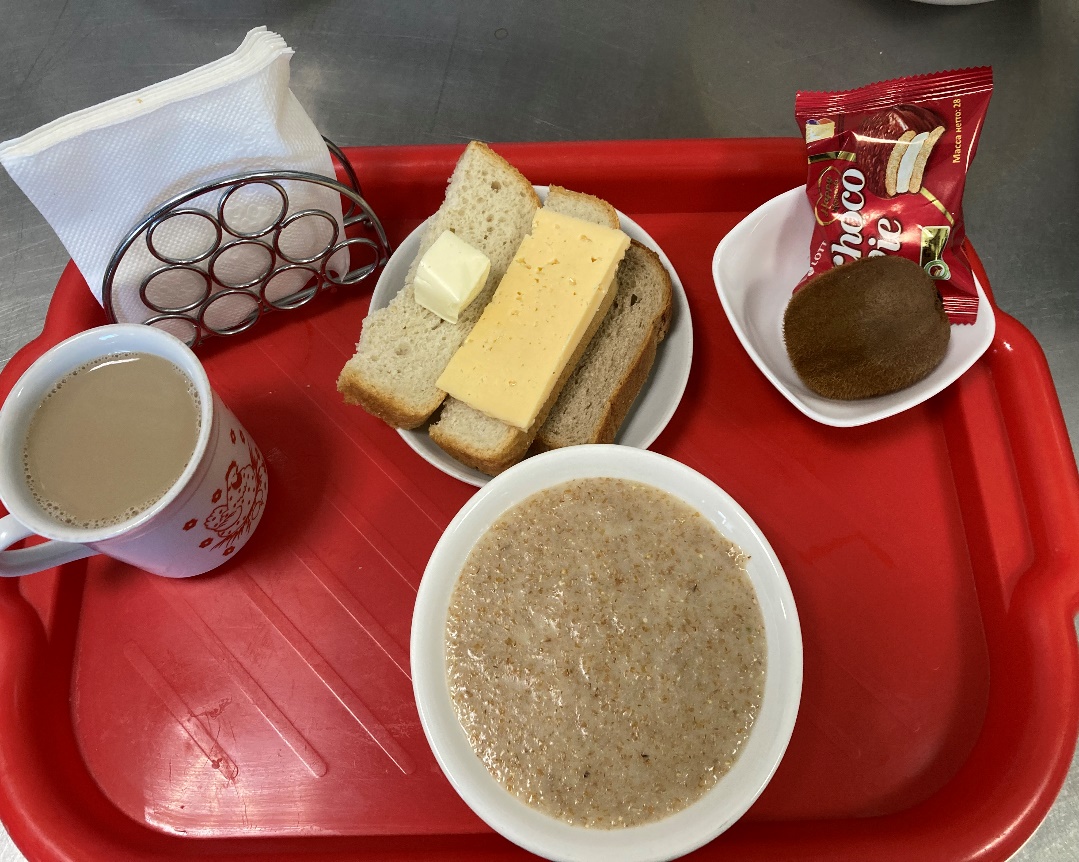 (1-4; 5-9 классы)Икра из свеклыСуп картофельный с горохом с мясомБигус с говядинойНапиток из шиповникаХлеб пшенично-ржаной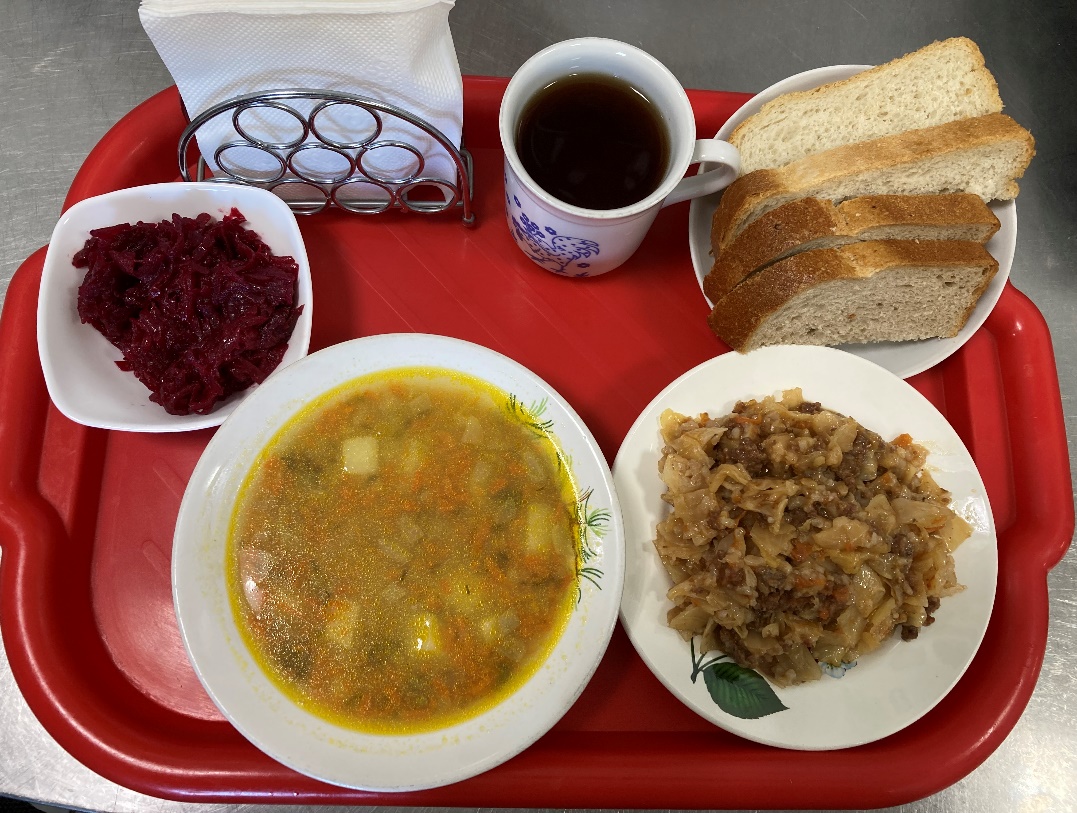 